Информация о подготовки к Республиканскому фестивалюУчастники Республиканского фестиваля детского творчества "Асыл жүрек": Авдеев Сергей 6 "В", Николенко Евгения 6 "Б", Николенко Валерия 6 "Б", Меркулова Татьяна 5 "Б", Финько Данил 6 "А". Фестиваль направлен на решение следующих задач:· раскрытие духовного потенциала учащихся через творческую деятельность;· поддержка и поощрение талантливых учащихся в области нравственно–духовного образования;· развитие творческой инициативы, формирование интереса к изучению учебных дисциплин и предметов дополнительного образования через призму общечеловеческих ценностей;· создание условий для мотивации обучающихся к проектной и исследовательской деятельности, духовному поиску и самосовершенствованию;· создание мотивационной среды для работы педагогов;· развитие социальной активности молодого поколения;· обмен опытом работы по нравственно–духовному воспитанию учащихся между организациями образования.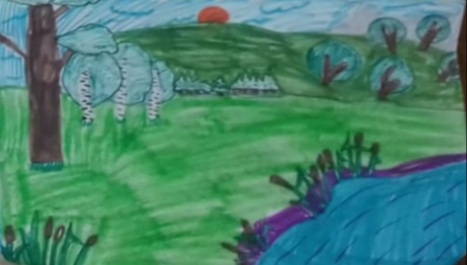 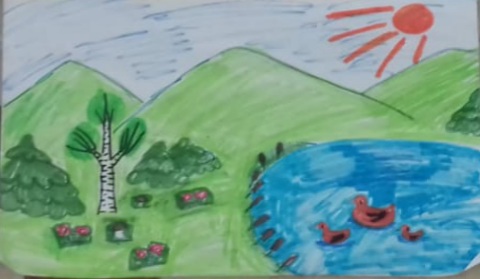 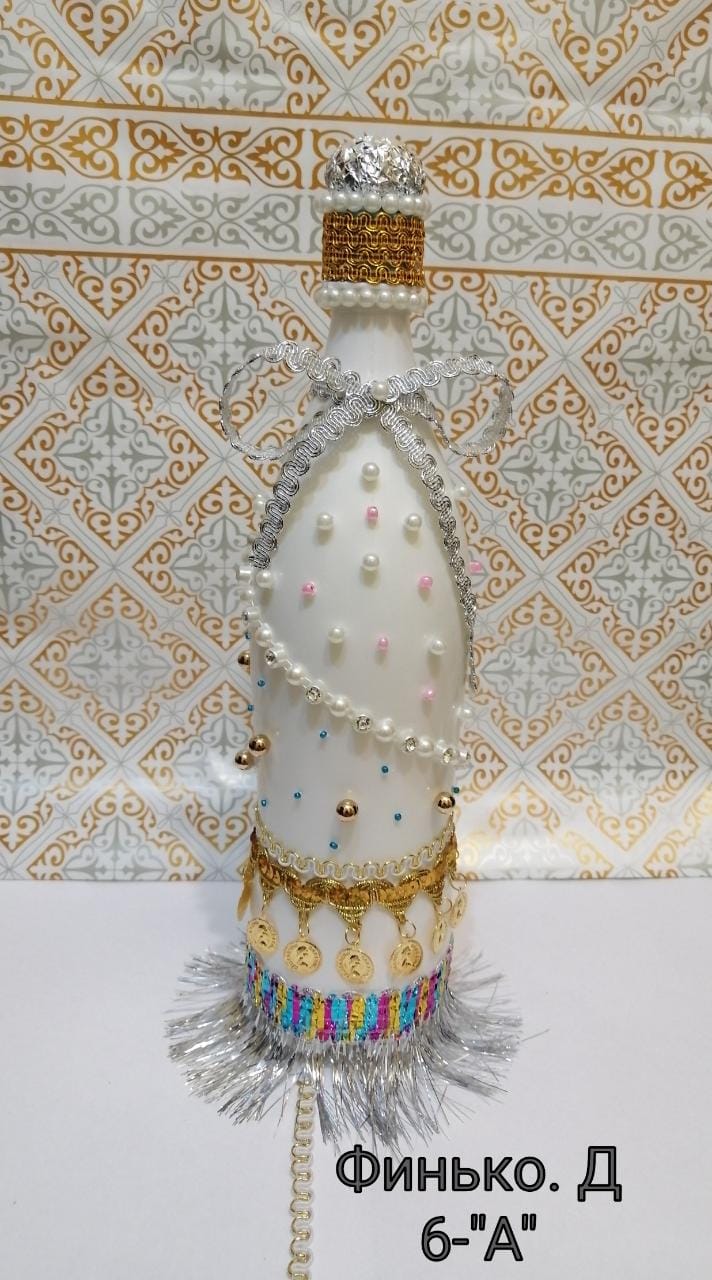 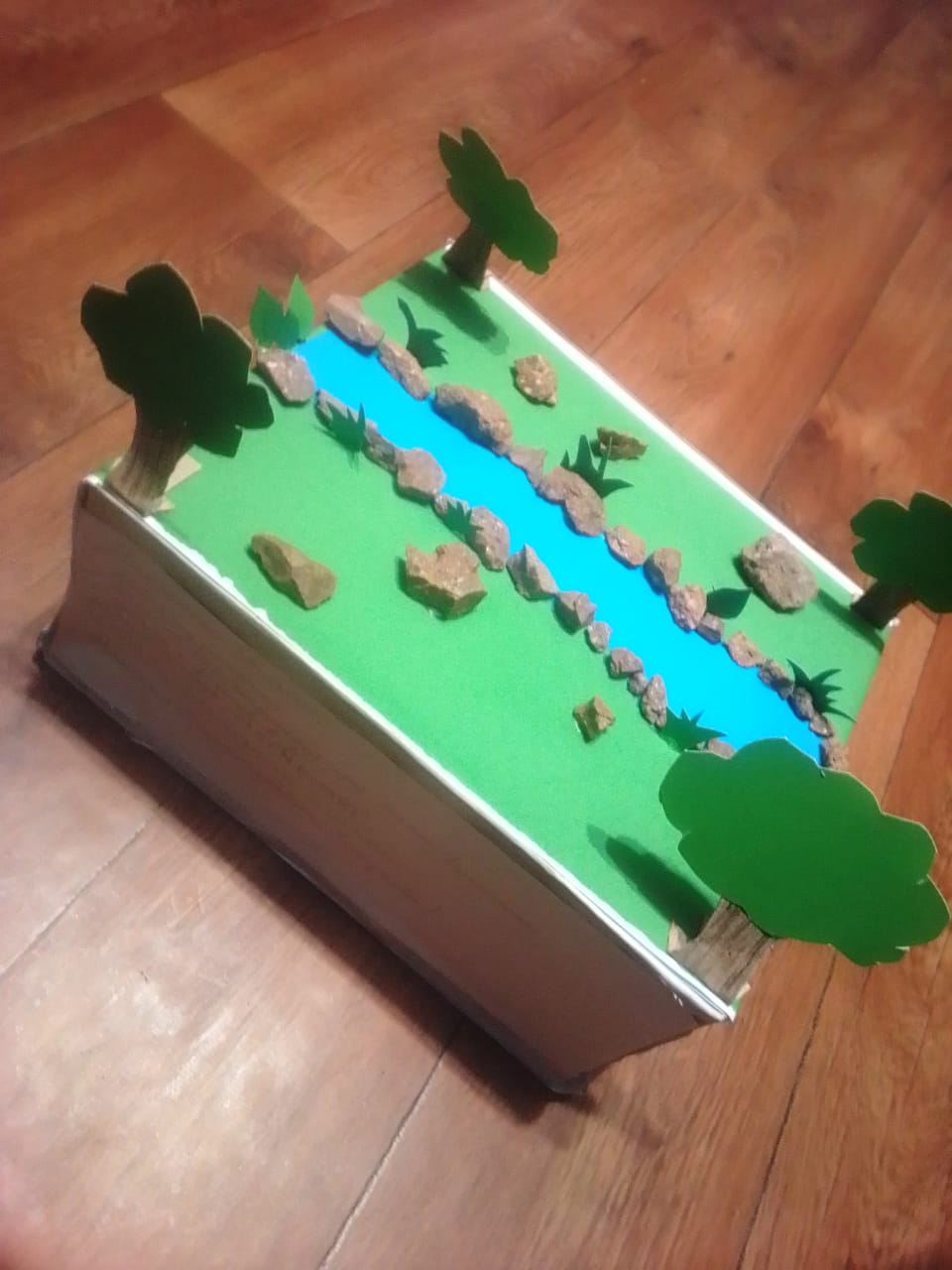 